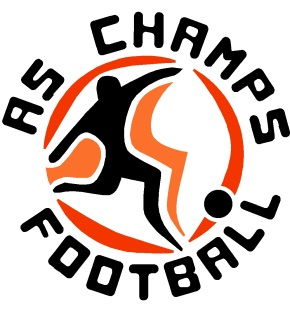 Assemblée Générale ordinaireLe vendredi 15 JANVIER 2016à 19h30 précises au club-house ORDRE DU JOUR :	- Rapport moral.	- Rapport financier.	- Renouvellement du Conseil d'Administration. (seuls les adhérents âgés de 18 ans au moins ainsi que les représentants légaux des membres mineurs, ayant adhéré à l’association depuis plus de 6 mois et à jour de leur cotisation ont le droit de vote)- Questions diverses.Les candidatures au Conseil d’administration sont à adresser au Président du club au moins 7 jours avant la date de l’A.G. (presidentascm77@gmail.com)_________________________________________________________________________________________POUVOIR(2 pouvoirs maximum par personne)Je soussigné,   ……………………………………………………………………………………………………. représentant légal de (1)  ………….……………………………………………………….………..…..….… donne pouvoir à …………………….……………………………………………………………………...……. pour me représenter et voter en mon nom lors de l’Assemblée Générale Ordinaire de l’AS Champs sur Marne du 15 janvier 2016.Signature : ………………………..(1) A compléter pour les licenciés mineursSous peine de nullité, une copie de la pièce d'identité du mandant devra être jointe au pouvoir